РЕПУБЛИКА СРБИЈА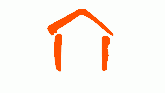 АУТОНОМНА ПОКРАЈИНА ВОЈВОДИНАФонд за пружање помоћиизбеглим, прогнаним и расељеним лицима                 21000 НОВИ САД                 Булевар Михајла Пупина 25                 Тел.: +381 21 475 4 295                 Факс.: +381 21 475 4 296Измене конкурсне документације за јавну набавку осталих машина, опреме и алата ЈН МВ 04/18.Техничка спецификација из поглавља II конкурсне документације за јавну набавку осталих машина, опреме и алата мења се, и сада гласи:Образац структуре цене из поглавља V Конкурсне документације мења се и сада гласи:ОБРАЗАЦ СТРУКТУРЕ ЦЕНЕ СА УПУТСТВОМ КАКО ДА СЕ ПОПУНИУпутство за попуњавање обрасца структуре цене: Понуђач треба да попуни образац структуре цене на следећи начин:у колону 3. уписати колико износи јединична цена без ПДВ-а, за сваки тражени предмет јавне набавке;у колону 4. уписати колико износи јединична цена са ПДВ-ом, за сваки тражени предмет јавне набавке;у колону 5. уписати укупна цена без ПДВ-а за сваки тражени предмет јавне набавке и то тако што ће помножити јединичну цену без ПДВ-а (наведену у колони 3.) са траженим количинама (које су наведене у колони 2.); На крају уписати укупну цену предмета набавке без ПДВ-а.у колону 6. уписати колико износи укупна цена са ПДВ-ом за сваки тражени предмет јавне набавке и то тако што ће помножити јединичну цену са ПДВ-ом (наведену у колони 4.) са траженим количинама (које су наведене у колони 2.); На крају уписати укупну цену предмета набавке са ПДВ-ом.Тачка 2. Начин на који понуда мора да буде сачињена, из поглавља VII Конкурсне документације мења се и сада гласи:2. НАЧИН НА КОЈИ ПОНУДА МОРА ДА БУДЕ САЧИЊЕНАПонуђач понуду подноси непосредно или путем поште у затвореној коверти или кутији, затворену на начин да се приликом отварања понуда може са сигурношћу утврдити да се први пут отвара. На полеђини коверте или на кутији навести назив и адресу понуђача. У случају да понуду подноси група понуђача, на коверти је потребно назначити да се ради о групи понуђача и навести називе и адресу свих учесника у заједничкој понуди.Понуду доставити на адресу: Булевар Михајла Пупина 25, 21000 Нови Сад, са назнаком: ,,Понуда за јавну набавку добара – остале машине, опрема и алати, ЈН бр. 04/18 - НЕ ОТВАРАТИ”. Понуда се сматра благовременом уколико је примљена од стране наручиоца до 31.05.2018. године до 10.00 часова. Отварање понуда биће извршено 31.05.2018. године у 13:30 часова у просторијама Фонда.  Наручилац ће, по пријему одређене понуде, на коверти, односно кутији у којој се понуда налази, обележити време пријема и евидентирати број и датум понуде према редоследу приспећа. Уколико је понуда достављена непосредно наручилац ће понуђачу предати потврду пријема понуде. У потврди о пријему наручилац ће навести датум и сат пријема понуде. Понуда коју наручилац није примио у року одређеном за подношење понуда, односно која је примљена по истеку дана и сата до којег се могу понуде подносити, сматраће се неблаговременом.Понуда мора да садржи оверен и потписан: Образац понуде (Образац 1); Образац структуре понуђене цене (Образац 2);Образац трошкова припреме понуде (Образац 3);Образац изјаве о независној понуди (Образац 4);Образац изјаве понуђача о испуњености услова за учешће у поступку јавне набавке - чл. 75. и 76. ЗЈН (Образац 5);Образац изјаве подизвођача о испуњености услова за учешће у поступку јавне набавке - чл. 75. и 81. (Образац 6), уколико понуђач подноси понуду са подизвођачем;Модел уговора;Средство обезбеђења из Одељка 11. овог Поглавља.Понуда садржи и каталог из кога се јасно и недвосмислено могу утврдити карактеристике понуђених добара и утврдити да ли одговарају траженим карактеристикама из спецификације у Одељку II ове документације. Уколико понуђач чија понуда приликом стручне оцене буде прворангирана не достави каталог, биће обавезан да исто пружи на увид Наручиоцу пре закључења уговора о јавној набавци.С поштовањем,Фонд за пружање помоћи избеглим, прогнаним и расељеним лицима Р. бр.НАЗИВЈ.мереКоличинаОстале машине, опрема и алати1КОШНИЦЕ стандардне ЛР 504x412x242mm са антикорозијском подњачом жичаном, рамови липови или чамови скуцани наставци и збег кровком.302УОКВИРЕНА МАТИЧНА РЕШЕТКА ЛР кошница504x412mmком303ВРЦАЉКА центрифугална ЛР 6 рамова, ручна тежина не мања од 20кг, од прохромаком.14ИНДУСТРИЈСКА ШТЕП МАШИНА 5500 бодова у минути, са тихи серво мотором, максимална дужина бода 5ммком55МАШИНА ОВЕРЛОК индустријска професионална за обављање шиваћег посла са 5 конаца за сечење и обрађивање материјалаком56МАШИНА ЗА ФРАНЦУСКЕ ПАЛАЧИНКЕ дужине 75цм, са ручком колица, висина 48цм са бидоном, ширине 26цм и тежине 14кг. Монофазни прикључак од 220V снаге 1,9KWком17ЛАПТОП РАЧУНАР са рамом меморије 4GB, број језгара 4, процесор 1,1GHZ, Intel Pentium Quard Core Processor 4200ком28ПЕЋ ДУВАЉКА са 4 плеха, снаге 3-20KW, на гас или електричну енергијуком19МИКСЕР ПРОФЕСИОНАЛНИ  ЗА ТЕСТО снаге мин. 1500W, са 6 брзина и три наставка за миксање, са посудом од нерђајућег челика, запремина мин. 6,7Л са постољемком310ПИЦА ПЕЋ 900x760x600mm,двоетажна са 2 термостата по етажи и унутрашњим осветљењемком111ШПОРЕТ елетрични са 4 рингле и рерном запремине 70Л, снаге 8025Wком112ШПОРЕТ електрични са дуваљком, рерна од 6 нивоа, запремина рерне 65Л, димензије 60x85x60cmком113ЕЛЕТРИЧНИ МИКСЕР са посудом, 6-12 брзина, снага 600W и тихим моторомком114ЕЛЕТРОНСКА- ДИГИТАЛНА ВАГА бројачица, ЛЦД дисплеј, капацитет мерења 30кг тежина 5кгком215МАШИНА ЗА ПРАЊЕ СУЂА снаге 2400W, димензија 59,8x81,5x55cm, температура прања 40-65C, капацитет 12 сетова суђаком116ИНОКС СТО ПРОХРОМСКИ отвореног типа 290x90x85cmком117РУЧНА ИМПУЛСНА ВАРИЛИЦА снаге 300W, 5кг, димензије 90x186x450cmком118МАШИНА ЗА РУЧНО РАЗВИЈАЊЕ И СЕЧЕЊЕ ТЕСТА од нерђајућег челика, са 7 дебљина за развлачење и ваљком за ситно резано тесто 2мм, а за шире 6ммком119ФРИЖИДЕР запремине 370л, снаге 60W, са једним компресором и 7 стаклених полица, димензија 185x60x64cmком1  20ФРИЖИДЕР СА СТАКЛЕНИМ ВРАТИМА запремине минимум 350л са 5 решетки и осветлењем, димензија 595x640x1980mmком121ЗАМРЗИВАЧ ДУБОКИ хоризонтални, запремине 400л, димензија 130x85x70cm, један компресорком222Бар код читач за касуком123ДРВЕНЕ ПОЛИЦЕ за робу ринфуз, димензије 2x3m, дубине 25цм, са 5 преградних полицаком324ДРВЕНЕ ПОЛИЦЕ КОЦКЕ димензије 130x32x25cmком225БАШТЕНСКИ НАМЕШТАЈ СТО металне конструкције, округли, димензија 70x70x72cmком926СТОЛИЦЕ металне конструкције, без руконаслона, димензија 44x47x89cmком1827УСИСИВАЧ за темељно чишћење тепиха и чврстих облога, резервоар 20л, вакум 270мб, снаге 1400Wком128УСИСИВАЧ за дубинско прање намештаја са наставцима (угаона четка, ротирајућа, две мини четке)- компресорски чистач, максималне температуре 40C, снаге 1,8KW, притисак 20-130бар и протоком воде 420Л/Хком129ПЕЋ ЗА ЦЕНТРАЛНО ГРЕЈАЊЕ на дрва, снаге 6,6KW+/- 10%, масе 140кгком130РАДИЈАТОРИ АЛУМИНИЈУМСКИ висине 440цм, ширине 80цм, дубине 180цмком631МАКАЗЕ ЗА ШИШАЊЕ, ПРОФЕСИОНАЛНЕ  5.5“ком132ФЕН ЗА СУШЕЊЕ КОСЕ ПРОФЕСИОНАЛНИ 2000Wком133ШАМПОЊЕРА керамичка, фризерска са подном монтажом, довод и одвод воде са задње стране, висине не веће од 1000мм, ширине не веће од 320мм, дужине не мање од 320ммком134ХАУБА фризерска снаге 1165W, са подешавањем температуре и тајмеромком135МАШИНИЦА ЗА ШИШАЊЕ ПРОФЕСИОНАЛНА са подесивим сечивом,снаге 8W , 7200 обртаја у минути, у сету са 6 додатних заменских чешљева, уљем за подмазивање, штитником сечива, четкица за чишћењеком136КУПОЛА ЗА КОСУ, купаста са два нивоа температуре, снага 65Wком1   37ПЕГЛА ЗА КОСУ са керамичким плочама 25мм 90мм са чешљем, снаге 40Wком138УВИЈАЧ ЗА КОСУ подешавање температуре између 160-200C, три магнетна наставка за креирање локне и таласе, аутоматско искључивање, кабл дужине 3мком139АПАРАТ ЗА ЛОКНЕ тајмер са три нивоа и максималном температуром 230Cком140РАДНА СТОЛИЦА ЗА ФРИЗЕРСКЕ САЛОНЕ (за одрасле) носивост максимална 130кг, максималне висине седишта 600мм, материјал наставка за руке инокском141МОТОКУЛТИВАТОР (без прикључака) снага мин 5,7KW/7, 8HP, 4 брзине (2 напред 2 назад), тип мотора дизел четворотактни, излазно карданско вратило за прикључке, број обртаја вратила 920 о/мин, ширина точкова 40цм, тежина 63кг, покретање ручно или електро старт, окретне обе ручке, радна ширина 62цмком242МОТОРНИ КУЛТИВАТОР снаге 1,9KW, запремине мотора 139cc, једна брзина, број обртаја у минути 2800, радна ширина 37цм, маса 33кг, тип мотора 4Т, тип трансмисије пружни преноском143ХИДРОПАК (пумпа) мотор четворотактни бензин, запремине 170цм3, снага 6KS +/- %10, проток не мањи од 35500 Л/Х, маса не већа од 24,2кгком1Р.Б.ПРЕДМЕТ ЈНКол.Ј. цена без ПДВ-аЈ. Цена са ПДВ-омУкупна цена без ПДВ-аУкупна цена са ПДВ-ом12345(2x3)6(2х4)1КОШНИЦЕ стандардне ЛР 504x412x242mm са антикорозијском подњачом жичаном, рамови липови или чамови скуцани наставци и збег кров302УОКВИРЕНА МАТИЧНА РЕШЕТКА ЛР кошница504x412mm303ВРЦАЉКА центрифугална ЛР 6 рамова, ручна тежина не мања од 20кг, од прохрома14ИНДУСТРИЈСКА ШТЕП МАШИНА 5500 бодова у минути, са тихи серво мотором, максимална дужина бода 5мм55МАШИНА ОВЕРЛОК индустријска професионална за обављање шиваћег посла са 5 конаца за сечење и обрађивање материјала56МАШИНА ЗА ФРАНЦУСКЕ ПАЛАЧИНКЕ дужине 75цм, са ручком колица, висина 48цм са бидоном, ширине 26цм и тежине 14кг. Монофазни прикључак од 220V снаге 1,9KW17ЛАПТОП РАЧУНАР са рамом меморије 4GB, број језгара 4, процесор 1,1GHZ, Intel Pentium Quard Core Processor 420028ПЕЋ ДУВАЉКА са 4 плеха, снаге 3-20KW, на гас или електричну енергију19МИКСЕР ПРОФЕСИОНАЛНИ  ЗА ТЕСТО снаге мин. 1500W, са 6 брзина и три наставка за миксање, са посудом од нерђајућег челика, запремина мин. 6,7Л са постољем310ПИЦА ПЕЋ 900x760x600mm,двоетажна са 2 термостата по етажи и унутрашњим осветљењем111ШПОРЕТ елетрични са 4 рингле и рерном запремине 70Л, снаге 8025W112ШПОРЕТ електрични са дуваљком, рерна од 6 нивоа, запремина рерне 65Л, димензије 60x85x60cm113ЕЛЕТРИЧНИ МИКСЕР са посудом, 6-12 брзина, снага 600W и тихим мотором114ЕЛЕТРОНСКА- ДИГИТАЛНА ВАГА бројачица, ЛЦД дисплеј, капацитет мерења 30кг тежина 5кг215МАШИНА ЗА ПРАЊЕ СУЂА снаге 2400W, димензија 59,8x81,5x55cm, температура прања 40-65C, капацитет 12 сетова суђа116ИНОКС СТО ПРОХРОМСКИ отвореног типа 290x90x85cm117РУЧНА ИМПУЛСНА ВАРИЛИЦА снаге 300W, 5кг, димензије 90x186x450cm118МАШИНА ЗА РУЧНО РАЗВИЈАЊЕ И СЕЧЕЊЕ ТЕСТА од нерђајућег челика, са 7 дебљина за развлачење и ваљком за ситно резано тесто 2мм, а за шире 6мм119ФРИЖИДЕР запремине 370л, снаге 60W, са једним компресором и 7 стаклених полица, димензија 185x60x64cm120ФРИЖИДЕР СА СТАКЛЕНИМ ВРАТИМА запремине минимум 350л са 5 решетки и осветлењем, димензија 595x640x1980mm121ЗАМРЗИВАЧ ДУБОКИ хоризонтални, запремине 400л, димензија 130x85x70cm, један компресор222Бар код читач за касу123ДРВЕНЕ ПОЛИЦЕ за робу ринфуз, димензије 2x3m, дубине 25цм, са 5 преградних полица324ДРВЕНЕ ПОЛИЦЕ КОЦКЕ димензије 130x32x25cm225БАШТЕНСКИ НАМЕШТАЈ СТО металне конструкције, округли, димензија 70x70x72cm926СТОЛИЦЕ металне конструкције, без руконаслона, димензија 44x47x89cm1827УСИСИВАЧ за темељно чишћење тепиха и чврстих облога, резервоар 20л, вакум 270мб, снаге 1400W128УСИСИВАЧ за дубинско прање намештаја са наставцима (угаона четка, ротирајућа, две мини четке)- компресорски чистач, максималне температуре 40C, снаге 1,8KW, притисак 20-130бар и протоком воде 420Л/Х129ПЕЋ ЗА ЦЕНТРАЛНО ГРЕЈАЊЕ на дрва, снаге 6,6KW+/- 10%, масе 140кг130РАДИЈАТОРИ АЛУМИНИЈУМСКИ висине 440цм, ширине 80цм, дубине 180цм631МАКАЗЕ ЗА ШИШАЊЕ, ПРОФЕСИОНАЛНЕ  5.5“132ФЕН ЗА СУШЕЊЕ КОСЕ ПРОФЕСИОНАЛНИ 2000W133ШАМПОЊЕРА керамичка, фризерска са подном монтажом, довод и одвод воде са задње стране, висине не веће од 1000мм, ширине не веће од 320мм, дужине не мање од 320мм134ХАУБА фризерска снаге 1165W, са подешавањем температуре и тајмером135МАШИНИЦА ЗА ШИШАЊЕ ПРОФЕСИОНАЛНА са подесивим сечивом,снаге 8W , 7200 обртаја у минути, у сету са 6 додатних заменских чешљева, уљем за подмазивање, штитником сечива, четкица за чишћење136КУПОЛА ЗА КОСУ, купаста са два нивоа температуре, снага 65W137ПЕГЛА ЗА КОСУ са керамичким плочама 25мм 90мм са чешљем, снаге 40W138УВИЈАЧ ЗА КОСУ подешавање температуре између 160-200C, три магнетна наставка за креирање локне и таласе, аутоматско искључивање, кабл дужине 3м139АПАРАТ ЗА ЛОКНЕ тајмер са три нивоа и максималном температуром 230C140РАДНА СТОЛИЦА ЗА ФРИЗЕРСКЕ САЛОНЕ (за одрасле) носивост максимална 130кг, максималне висине седишта 600мм, материјал наставка за руке инокс141МОТОКУЛТИВАТОР (без прикључака) снага мин 5,7KW/7, 8HP, 4 брзине (2 напред 2 назад), тип мотора дизел четворотактни, излазно карданско вратило за прикључке, број обртаја вратила 920 о/мин, ширина точкова 40цм, тежина 63кг, покретање ручно или електро старт, окретне обе ручке, радна ширина 62цм242МОТОРНИ КУЛТИВАТОР снаге 1,9KW, запремине мотора 139cc, једна брзина, број обртаја у минути 2800, радна ширина 37цм, маса 33кг, тип мотора 4Т, тип трансмисије пружни пренос143ХИДРОПАК (пумпа) мотор четворотактни бензин, запремине 170цм3, снага 6KS +/- %10, проток не мањи од 35500 Л/Х, маса не већа од 24,2кг1УКУПНО:УКУПНО:УКУПНО:УКУПНО:Датум:М.П.Потпис понуђача